Návrh VZN vyvesený na úradnej tabuli v obci Jaslovské Bohunice dňa:   26.10.2017      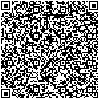 VZN vyvesené na úradnej tabuli v obci Jaslovské Bohunice dňa:  23.11.2017                              VZN nadobúda platnosť  dňa: 8.11.2017                                                                      
VZN nadobúda účinnosť dňa: 8.11.2017                                                                                                                                    ----------------------------------------------------------------------------------------------------------------------------------------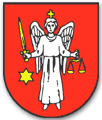                     Obecné zastupiteľstvo obce Jaslovské Bohunice, na základe prenesenej pôsobnosti podľa článku 71 
                    Ústavy Slovenskej republiky a podľa § 6 ods. 2 zákona č. 369/1990 Zb. o obecnom zriadení v znení 
                    neskorších predpisov a podľa § 6 ods. 5 zákona č. 401/1998 Z.z. o poplatkoch za znečisťovanie 
                    ovzdušia v znení neskorších predpisov, vydáva toto:
Všeobecne záväzné nariadenie č. 106
o poplatkoch za znečisťovanie ovzdušia malými zdrojmi znečisťovania ovzdušia
na území obce Jaslovské BohuniceI. ČASŤ
ÚVODNÉ USTANOVENIAČl. 1
Účel nariadenia1. Toto všeobecné záväzné nariadenie (ďalej len 
    „VZN") upravuje náležitosti oznámenia podľa § 6 
    ods. 4 zákona č. 401/1998 Z.z. o poplatkoch za 
    znečisťovanie ovzdušia v znení neskorších pred- 
    pisov a ďalšie podrobnosti vo veciach poplatku za 
    znečisťovanie ovzdušia prevádzkovateľa malého 
    zdroja znečisťovania ovzdušia (ďalej aj ako 
    „MZZO“) uvedené v ods.2 tohto VZN.
2. Toto VZN ďalej:     a) určuje vyčlenenie MZZO, za ktoré sa poplatok 
        za znečisťovanie ovzdušia nebude vyrubovať a 
        vyčleňuje MZZO, na ktorých prevádzkovate-
        ľov sa nebude vzťahovať ustanovenie § 6 ods. 
       4 zákona č. 401/1998 Z.z. o poplatkoch za zne-
       čisťovanie ovzdušia v znení neskorších predpi-
       sov.
    b) určuje výšku, splatnosť a spôsob platenia pop-
        latku za znečisťovanie ovzdušia (ďalej len 
       „poplatok“) MZZO, spôsob úhrady poplatku 
       prevádzkovateľmi MZZO na území obce Jas-
       lovské Bohunice (ďaľej len „obec“), upravuje
       spôsob riešenia správnych deliktov v oblasti  
       ochrany ovzdušia,  spôsob a výšku ukladania 
       pokút za porušenie povinnosti prevádzkovateľa 
       MZZO.Článok 2
Základné pojmy1. Znečisťujúca látka je akákoľvek látka vnášaná 
     ľudskou činnosťou priamo alebo nepriamo do 
    ovzdušia, ktorá má, alebo môže mať škodlivé 
    účinky na zdravie ľudí alebo životné prostredie, 
    okrem látky, ktorej uvádzanie do životného pros-
    tredia je upravené osobitným predpisom.1)
2. Zdroj znečisťovania ovzdušia je:     a) stacionárny zdroj, ktorým je technologický ce-
        lok, sklad alebo skládka palív, suroví a produk-
        tov, skládka odpadov, lom alebo iná plocha s 
        možnosťou zaparenia, horenia alebo úletu zne- 
        čisťujúcich látok alebo iná stavba, objekt, za-
        riadenie a činnosť, ktorá znečisťuje  alebo môže 
        znečisťovať ovzdušie /ďalej len stacionárny
        zdroj/, vymedzený je ako súhrn všetkých zaria-
        dení a činností v rámci funkčného celku a pries-
        torového celku, 2)     b) mobilný zdroj, ktorým je pohyblivé zariadenie 
        so spaľovacím motorom alebo iným hnacím  
        motorom, ktorý znečisťuje ovzdušie.3.  MZZO sú:    a) technologické celky obsahujúce stacionárne  
        zariadenie na spaľovanie palív so súhrnným 
        tepelným príkonom do 0,3 MW, b) ostatné technologické celky nepatriace do ka-
        tegórie veľkých a stredných zdrojov znečisťo-
        vania, (stolárstva, lakovne, valcovne, udiarne 
        mäsa a mäsových výrobkov, výroba keramic-
        kých výrobkov, betónu, malty, spracovanie 
        dreva a pod.),    c) plochy, na ktorých sa vykonávajú práce, ktoré 
        môžu spôsobovať znečisťovanie ovzdušia,
   d) skládky palív, surovín, produktov, odpadov a 
       stavby, zariadenia a činnosti znečisťujúce ov-
       zdušie, ak nie sú súčasťou veľkého alebo stred-
       ného zdroja znečisťovania ovzdušia (manipu-
       lácia s uhlím, obilím, sypkými materiálmi, čis-
       tiarne odpadových vôd, kompostárne, chov 
       hospodárskych zvierat a pod.),     e) iné stavby, zariadenia a činnosti výrazne 
         znečisťujúce ovzdušie.4. Prevádzkovateľom zdroja znečisťovania ovzdu-
    šia je osoba, ktorá má právo prevádzkovať alebo 
    riadiť zdroj znečisťovania ovzdušia. 3)II. ČASŤ
POVINNOSTIČl. 3
Povinnosti prevádzkovateľov malých zdrojov1. Prevádzkovateľ malého zdroja znečisťovania je 
    povinný :    a) uvádzať do prevádzky a prevádzkovať stacio-
        nárny zdroj znečistenia v súlade s dokumentá-
        ciou a s podmienkami určenými obcou,    b) umožniť prístup zamestnancom inšpekcie a 
        obce alebo týmito orgánmi povereným osobám         ku stacionárnym zdrojom na účel zistenia   
         množstva znečisťujúcich látok a kontroly sta-
         cionárneho zdroja a jeho prevádzky a predkla-
         dať im potrebné podklady,     c) vykonať opatrenia na nápravu uložené obcou 
          alebo inšpekciou,     d) viesť prevádzkovú evidenciu o stacionárnych 
         zdrojoch a poskytovať okresnému úradu  usta-
         novené údaje a na požiadanie poskytovať tieto 
         aj ďalšie údaje potrebné na zistenie stavu ov-
         zdušia obci, alebo týmito orgánmi povereným 
         právnickým osobám,     e) neprekročiť ustanovenú tmavosť dymu,     f) dodržiavať ustanovené technické požiadavky a 
         podmienky prevádzkovania,     g) podrobiť sa preskúmaniu podmienok a požia-
         daviek určených na prevádzku stacionárneho 
         zdroja podľa § 31 ods. 2 zákona o ovzduší a 
         predkladať obci potrebné podklady,     h) požiadať o súhlas na povolenie stavby malého 
        zdroja znečistenia, vrátane ich zmien a na ich 
         užívanie,      i) požiadať o súhlas na zmeny palív a surovín, 
         na zmeny technologických zariadení malých 
        zdrojov a na zmeny ich využívania a na ich 
        prevádzku po vykonaných zmenách,    j) požiadať o súhlas na inštaláciu technologických 
        celkov patriacich do kategórie malých zdrojov, 
        na ich zmeny a na ich prevádzku, ak ich povo-
        ľovanie nepodlieha stavebnému konaniu,    k) oznámiť každoročne do 15. februára príslušné-
        ho kalendárneho roka obci údaje potrebné na 
        zistenie množstva a škodlivosti znečisťujúcich 
        látok vypúšťaných do ovzdušia a údaje potreb-  
        né na určenie výšky poplatku podľa skutočnos-
        ti uplynulé roka, a to za každý samostatný 
         MZZO osobitne. Ide najmä o údaje o druhu 
         paliva, spotrebe paliva a surovín, z ktorých 
         znečisťujúce látky vznikajú, počet prevádzko-
         ých hodín,        druh a účinnosť odlučovacích zariadení, atď.   
       Tlačivo „oznámenie údajov potrebných pre 
       určenie výšky poplatku za znečisťovanie ov-
       zdušia“ tvorí prílohu č. 1 tohto VZN.Čl. 4
Vyčlenenie MZZO, na ktoré sa nevzťahuje poplatková ani oznamovacia povinnosťPoplatková ani oznamovacia povinnosť uvedená  v tomto VZN sa nevzťahuje na prevádzkovateľov malého zdroja, ktorými sú:
 a) fyzické osoby – nepodnikatelia, pre MZZO 
     (lokálne kúrenisko), ktoré sú umiestnené rodin-
     ných domoch, bytoch, bytových domoch a 
     v stavbách na individuálnu rekreáciu, pokiaľ sa     tieto stavby nevyužívajú na podnikanie, b) Obec Jaslovské Bohunice,
 c) rozpočtové a príspevkové organizácie zriadené 
        obcou,
 d) obchodné spoločnosti založené obcou.III. ČASŤ
POPLATKY A POKUTYČl. 5
Sadzba a vyrubenie poplatku1. Poplatok prevádzkovateľa malého zdroja sa pre 
     každý zdroj určuje na kalendárny rok paušálnou 
     sumou do výšky 663,87 eura na základe údajov 
     oznámených podľa článku 3 odseku 3.1. písm. k) 
     tohto VZN, úmerne k množstvu a škodlivosti vy-
     pustených znečisťujúcich látok alebo k spotrebe 
     paliva a surovín, z ktorých znečisťujúce látky 
     vznikajú, v zmysle sadzobníka poplatkov za 
     MZZO.
2. Sadzobník poplatkov za MZZO tvorí Prílohu č. 2 
    tohto VZN..3. Ročný poplatok prevádzkovateľa malého zdroja 
    pozostáva zo súčtu poplatkov za všetky ním 
    prevádzkované MZZO. 4. Pri zániku MZZO je prevádzkovateľ malého 
     zdroja povinný uhradiť poplatok v pomernej 
     výške zodpovedajúcej skutočnej spotrebe palív za 
     obdobie prevádzkovania MZZO v kalendárnom 
     roku, v ktorom k zániku MZZO došlo.5. Poplatok sa zaokrúhľuje na celé euro smerom 
    nadol.
6. Poplatok vyrubuje Obec Jaslovské Bohunice 
     rozhodnutím.
7. Na konanie vo veciach poplatku sa vzťahujú 
     všeobecné predpisy o správnom konaní.4)8. Poplatok je prevádzkovateľ malého zdroja 
      povinný uhradiť do 15 dní odo dňa právoplat-
      nosti rozhodnutia obce. 9. Poplatky platené prevádzkovateľom malého zdro- 
     zdroja sú príjmom rozpočtu obce.Článok 6Sankcie1. Prevádzkovateľovi MZZO Obec Jaslovské Bo-  
     hunice :    a) uloží pokutu 33eur,-až 3300 eur, za porušenie 
        povinností stanovených v čl.3, ods. 1, písm. 
        a), c), e), f), j)    b) uloží pokutu 20 € až 330 €, za porušenie po-
         vinností stanovených v čl. 3.1. ods. 1, písm.         b), d), g),     c) uloží pokutu do 663,87 eur za porušenie po-
       vinností stanovených v čl. 3, ods. 1, písm. k).ŠTVRTÁ ČASŤ
ZÁVEREČNÉ USTANOVENIAČl. 7
Záverečné, prechodné a zrušovacie ustanovenia1. Týmto VZN sa zrušuje VZN č. 65 o poplatkoch za 
    znečisťovanie ovzdušia malým zdrojom znečis-
    ťovania ovzdušia.2. Konania začaté podľa VZN č. 65 sa dokončia 
     podľa VZN č. 65 .3. Toto VZN bolo schválené obecným zastupiteľ-
     stvom Jaslovské Bohunice dňa 20.11.2017 uzne-  
     sením č. 568/VII a nadobúda platnosť a účinnosť 
     pätnástym dňom od vyvesenia na úradnej tabuli.                                                                                                              Božena Krajčovičová
                                                                                                                            starostkaToto VZN obce Jaslovské Bohunice č.106 o poplatkoch za znečisťovanie ovzdušia malými zdrojmi znečisťovania ovzdušiana území obce Jaslovské Bohunice bolo vyvesené na úradnej tabuli od  23.11.2017 do 11.12.2017 a zverejnené na internetovej stránke obce od 23.11.2017 – neboli voči nemu vznesené žiadne pripomienky.Jaslovské Bohunice 11.12.2017                                                                                                                             Božena Krajčovičová                                                                                                                                      starostka __________________________________________________________________________ 1) § 2 písm. b) zákona NR SR č. 137/2010 Z. z. o ovzduší, v znení neskorších predpisov, 
2) § 3 ods. 1 písm. a), b) zákona NR SR č. 137/2010 Z. z. o ovzduší3) § 2 písm. f ) zákona NR SR č. 137/2010 Z. z. o ovzduší, v znení neskorších predpisov
4) zákon č. 71/1967 Zb. o správnom konaní, v znení neskorších predpisovPríloha č. 1 k VZN č. 106O Z N Á M E N I Eúdajov potrebných pre určenie výšky poplatku za znečisťovanie ovzdušia malým zdrojom znečisťovania ovzdušia na rok 20 ..... podľa skutočnosti predchádzajúceho roka (v súlade s § 6 ods. 4 zákona č. 401/1998 Z.z. o poplatkoch za znečisťovanie ovzdušia, v znení neskorších predpisov) Obec Jaslovské BohuniceNám. sv. Michala 36/10A919 30 Jaslovské BohuniceI. Všeobecné údaje Prevádzkovateľ malého zdroja (názov, obchodné meno, právna forma): .................................................................................................................................................. Adresa (sídlo, miesto podnikania): .................................................................................................................................................. IČO:........................................ Prevádzka/prevádzky na území obce Jaslovské Bohunice (sídlo, doba prevádzky, počet a druh MZZO): ....................................................................................................................................................................................................................................................................................................................................................................................................................................................................................................................................................................................................................... II. Údaje o MZZO A. Prevádzkovateľ stacionárneho spaľovacieho zariadenia s tepelným príkonom nižším ako 0,3 MW uvádza : Typ kotla : ............................................................................................................................... Príkon kotla : ........................................................................................................................... Druh paliva a jeho spotreba (t/rok, m3/rok): ........................................................................... B. Prevádzkovateľ zariadenia technologických procesov nespadajúcich do kategórie veľkých a stredných zdrojov (napr. pekárne, lakovne, výroba betónu a pod.) uvádza : Kapacita výroby (t/rok): .......................................................................................................... Spotreba základných surovín (t/rok): ...................................................................................... Spotreba paliva (t/rok, m3/rok) ................................................................................................ Druh znečisťujúcich látok : ..................................................................................................... Hmotnostný tok znečisťujúcich látok (t/rok) : ........................................................................ Spôsob zistenia emisií znečisťujúcich látok (meranie, bilančný výpočet): ............................ ..................................................................................................................................................C. Prevádzkovateľ čerpacej stanice, LPG, skládky palív, surovín, produktov, odpadov a zachytených exhalátov, plôch, na ktorých sa vykonávajú práce, ktoré môžu spôsobovať znečisťovanie ovzdušia a iných stavieb, zariadení a činností výrazne znečisťujúcich ovzdušie uvádza: Druh vykonávanej činnosti: .................................................................................................... Druh manipulovanej, skladovanej látky: ................................................................................ Množstvo manipulovanej, skladovanej látky (t/rok): ............................................................. Veľkosť manipulačnej plochy:................................................................................................ Druh a účinnosť odlučovacieho zariadenia: ...........................................................................                                                                                .........................................................................                                                                                        oznamovateľ (podpis, pečiatka) V .................................... Dňa ................................ 	Príloha č. 2 k VZN č. 106Sadzobník poplatkov za malé zdroje znečisťovania ovzdušia1. Palivovo energetický priemyselTechnologické celky obsahujúce stacionárne zariadenia na spaľovanie palív so súhrnným menovitým tepelným príkonom do 0,3 MW. Zariadenia na spaľovanie zemného plynuSpotreba zemného plynu (m3/rok)                                  Poplatok (€)do 9 999                                                                                 5od 10 000 do 19 999                                                              6od 20 000 do 29 999                                                              8od 30 000 do 39 999                                                             10od 40 000 do 49 999                                                             12od 50 000 do 59 999                                                             14nad 60 000                                                                            161.2. Ostatné spaľovacie zariadeniaSpotreba paliva (t/rok)                                                    Poplatok (€/tonu)Hnedé uhlie                                                                           10Čierne uhlie, koks                                                                   7Drevo, drevené pelety, biomasa                                              5Vykurovací olej                                                                       8 Nafta                                                                                        51.3.Stacionárne piestové spaľovacie motory so súhrnným tepelným príkonom do 0,30 MW.Výkon motora (MW)               Počet hodín prevádzky                      Poplatok (€)do 0,199                                            nad 20 hod/rok                              5,00do 0,20                                              nad 30 hod/rok                              7,002. Výroba nekovových minerálnych produktov2.1. Priemyselná výroba betónu, malty alebo iných stavebných materiálov s projektovanouvýrobnou kapacitou do 10 m3/h                                                         3. Chemický priemysel3.1. Čerpacie stanice pohonných látok okrem skvapalnených uhľovodíkových plynov (LPG)a stlačeného zemného plynu naftového (CNG) s obratom do 100 m3/rok vrátaneČerpacie stanice pohonných látok s obratom                                         Poplatok(€)(m3)do 49,99                                                                                                           15,00od 50,00 do 100,00                                                                                           25,003.2. Čerpacie stanice skvapalnených uhľovodíkových plynov (LPG) s obratom do 100 m3/rokČerpacie stanice skvapalnených                                                                 Poplatok(€)uhľovodíkových plynov s obratom (m3)paušálny poplatok                                                                                              10,00 4. Nakladanie s odpadmi 4.1. Čistiarne odpadových vôd centrálne čistiarne priemyselných podnikov s kapacitou do 2000 ekvivalentných obyvateľovCentrálne čistiarne priemyselných podnikov                                           Poplatok(€)paušálny poplatok                                                                                               20,004.2. Kompostárne s kapacitou do 0,75 t spracovaného kompostu za hodinuKompostárne s kapacitou spracovaného                                                   Poplatok(€)kompostu (t/hod)paušálny poplatok                                                                                                15,005. Ostatný priemysel a zariadenia5.1. Povrchová úprava vozidiel s celkovou spotrebou organického rozpúšťadla <0,5 t/rokAutoopravárenstvo-prestriekavanie                                                           Poplatok(€)osobných áutpaušálny poplatok                                                                                                 20,005.2. Nanášanie náterov na povrchy, lakovanie s projektovanou spotrebou organických rozpúšťadiel< 0,6 t/rokPlasty, guma, sklo, film, textílie, fólie, papier,                                           Poplatok(€)kovy, navíjacie drôty, pásové azvitkové materiálypaušálny poplatok                                                                                                 20,005.3. Odmasťovanie a čistenie povrchov kovov, elektrosúčiastok, plastov a iných materiálov vrátane odstraňovania starých náterov organickými rozpúšťadlami okrem označených ako R45, R46, R49,R60, R61, R40, R68 s projektovanou spotrebou < 0,6t/rokOdmasťovanie a čistenie                                                                               Poplatok(€)paušálny poplatok                                                                                                 20,005.4. Nanášanie lepidiel –lepenie ostatných materiálov okrem dreva, výrobkov z drevaa aglomerovaných materiálov, kože a výroby obuvi s projektovanou spotrebou organickýchrozpúšťadiel < 0,6 t/rokNanášanie lepidiel                                                                                           Poplatok(€)paušálny poplatok                                                                                                  20,005.5. Priemyselné spracovanie dreva projektované na kapacitu do 50,00 m3/deň spracovaného dreva Spracovanie dreva s projektovanou kapacitou                                               Poplatok(€)(m3/deň) do 4,99                                                                                                                     15,00 od 5,00 do 9,99                                                                                                        20,00 od 10,00 do 29,99                                                                                                    60,00 od 30,00 do 50,00                                                                                                  100,00 5.6. Veľkochov hospodárskych zvierat s projektovaným počtom chovných miest :a/ do 500 miest pre ošípané s hmotnosťou nad 30 kgb/ do 100 miest pre prasnicec/ do 5000 miest pre hydinud/ do 200 miest pre hovädzí dobytoke/ do 2000 miest pre ovcef/ do 300 miest pre koneg/ do 1500 miest pre kožušinové a iné obdobné úžitkové zvieratáChov hospodárskych zvierat /percento                                                             Poplatok(€)naplnenia projektovej kapacity/do 49,99 %                                                                                                                30,00od 50,00 % do 100,00 %                                                                                           60,005.7. Sušiarne poľnohospodárskych a potravinárskych produktov s projektovanou kapacitou do 1 t/hSušiarne poľnohospodárskych                                                                          Poplatok(€)a potravinárskych produktov s kapacitou (t/h)do 0,50                                                                                                                      12,00do 1,00                                                                                                                      15,005.8. Poplatky za plochy na ktorých sa vykonávajú práce, ktoré môžu spôsobovať znečistenieOvzdušiaVýmera plochy (m2)                 Poplatok za skládku odpadov               Poplatok za skládku palív,                                               (napr. stavebný odpad, suť)          surovín, produktov a pod.do 100                                                          30,00                                                    15,00nad 100                                                         40,00                                                   20,00 nad 200                                                         50,00                                                   25,00nad 500                                                       100,00                                                   50,00Ostatné malé zdroje, pre ktoré nie je možné určiť poplatok podľa vyššie uvedeného sadzobníka poplatkov, výška poplatku sa určí individuálne podľa druhu danej technológie a vplyvu na znečisťovanie ovzdušia, a to paušálnou sumou do 663,87 EUR pre každý zdroj na kalendárny rok.Priemyselná výroba betónu, malty alebo                                            Poplatok (€)iných stavebných materiálov s proj. kapacitou v m3/h<10do 4,99                                                                                                      10,00od 5,00 do 10,00                                                                                       15,00